To change the availability of a Blackboard course:Go to Properties on the Course Management menu: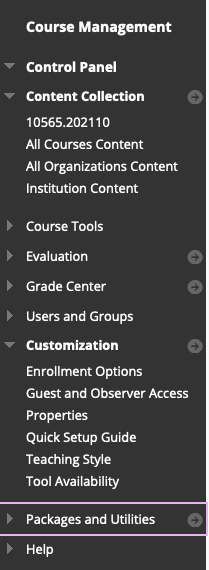 Scroll to Set Course Duration and enter dates you want: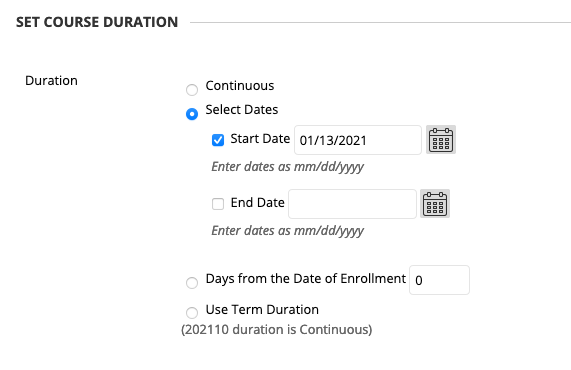 Click Submit. This will change when your students can view the course. 